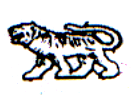 АДМИНИСТРАЦИЯ МИХАЙЛОВСКОГО МУНИЦИПАЛЬНОГО
РАЙОНА ПРИМОРСКОГО КРАЯ
П О С Т А Н О В Л Е Н И Е 
__________________                         с. Михайловка                                               №  _________Об организации проведения государственной итоговой аттестации
в форме единого государственного экзамена в общеобразовательныхучреждениях Михайловского муниципального района в 2014 годуНа основании статей 47, 59 Федерального закона от 29 декабря 2012 года№ 27Э-ФЗ «Об образовании в Российской Федерации», Порядка проведения государственной итоговой аттестации по образовательным программам среднего общего образования, утвержденного приказом Министерства образования и науки Российской Федерации от 26 декабря 2013 года № 1400 (в ред. приказов Минобрнауки России от 08.04.2014 № 291,от 15.05.2014 № 529, от 05.08.2014 № 923, от 16.01.2015 № 9), Порядка аккредитации граждан в качестве общественных наблюдателей при проведении государственной итоговой аттестации по образовательным программам основного общего н среднего общего образования, всероссийской олимпиады школьников и олимпиад школьников, утвержденного приказом Министерства образования и науки Российской Федерации от 26 июня 2013 года №491, приказа департамента образования и науки Приморского края от 16.02.2015 г. № 154-а и в целях организации и проведения государственной итоговой аттестации обучающихся, освоивших образовательные программы среднего общего образования в Михайловском муниципальном районе в 2015 году администрация Михайловского муниципального районаПОСТАНОВЛЯЕТ:1. Организовать в общеобразовательных учреждениях района подготовку и проведение единого государственного экзамена (далее  - ЕГЭ) для выпуск-ников ХI классов, освоивших общеобразовательные программы среднего  общего образования.2. Утвердить Положение о Координационном Совете по организации и проведению единого государственного экзамена в Михайловском муниципальном районе (приложение № 1).3. Утвердить состав Координационного Совета по организации и проведению единого государственного экзамена в Михайловском муниципальном районе (приложение № 2).4. Определить пункты проведения единого государственного экзамена (ППЭ):- основной - МКОУ СОШ № 1 п. Новошахтинский;- основной - МОБУ СОШ № 2 п. Новошахтинский;- резервный - МОБУ СОШ им. А.И. Крушанова с. Михайловка.5. Управлению по вопросам образования (Дарманян): 5.1. Осуществить инструктивно-методическое, организационно - технологическое и информационное обеспечение проведения единого государственного экзамена на территории района, включая подготовку педагогических кадров.5.2. В срок до 10.07.2015 г. представить в Координационный Совет отчет о результатах ЕГЭ выпускников ХI классов 2014/2015 учебного года.6. Муниципальному казенному образовательному учреждению «Методическая служба обеспечения образовательных учреждений» (Мирошникова):6.1. обеспечить финансирование  проведения единого государственного экзамена в пределах утвержденных бюджетных ассигнований для учреждений.6.2. Организовать доставку выпускников к пунктам проведения экзамена специально выделенным транспортом, согласно расписанию проведения ЕГЭ.7. Рекомендовать  ОМВД по Михайловскому  району (Абрамов):7.1. Совместно с руководителями пунктов проведения экзамена (МБОУ СОШ № 1, МОБУ СОШ № 2 п. Новошахтинский, МОБУ СОШ им. А.И. Крушанова с. Михайловка), произвести накануне и в день проведения ЕГЭ обследование помещений на предмет наличия посторонних предметов. 7.2. Выставить пост охраны из сотрудников ОМВД в пунктах проведения экзамена - МКОУ СОШ № 1, МОБУ СОШ № 2 п. Новошахтинский, МОБУ СОШ им. А.И. Крушанова с. Михайловка, оборудовать их стационарными или переносными металлоискателями.7.3. Организовать сопровождение патрульными автомашинами ОГИБДД при следовании автобусов с детьми в пункты проведения экзаменов и обратно, согласно расписанию ЕГЭ.8. КГБУЗ «Михайловская центральная районная больница» (Маляр) обеспечить медицинское обслуживание в пунктах проведения экзамена, согласно расписанию ЕГЭ.9. Муниципальному бюджетному учреждению «Редакция районной газеты «Вперед» Михайловского муниципального района (Пшеничная) обеспечить информирование населения о ходе и результатах подготовки и проведения ЕГЭ в районе.10. Управлению культуры и внутренней политики (Никитина) опубликовать настоящее постановление в общественно-политической газете «Вперед».11. Муниципальному казённому учреждению «Управление по организационно-техническому обеспечению деятельности администрации Михайловского муниципального района» (Шевченко) разместить настоящее постановление на сайте администрации Михайловского муниципального района.12. Постановление вступает в силу с момента его опубликования. 13. Контроль за исполнением данного постановления возложить на
заместителя главы администрации муниципального района Н. В. Андрущенко.ПОЛОЖЕНИЕ
 о Координационном совете по организации и проведению единого государственного экзамена в Михайловском муниципальном районе.1. Общие положения.1.1. Координационный совет по организации и проведению единого государственного экзамена (далее – Совет) создаётся при администрации Михайловского муниципального района для обеспечения единых подходов к организации единого государственного экзамена (далее ЕГЭ).1.2. В своей деятельности Совет руководствуется законодательством Российской Федерации, законодательными и иными нормативными правовыми актами Приморского края, Михайловского муниципального района, настоящим Положением.1.3. Совет действует на общественных началах.2. Состав и структура Совета.2.1. В состав Совета включаются представители администрации Михайловского муниципального района, управления по вопросам образования, общеобразовательных учреждений, КГБУЗ «Михайловская ЦРБ», ОМВД по Михайловскому району в соотношении, обеспечивающем представительство всех заинтересованных сторон.2.2.Состав Совета утверждается постановлением  администрации района.3. Задачи и функции Совета.3.1. Задачами Совета являются:рассмотрение вопросов по организации ЕГЭ;контроль за ходом подготовки и проведения ЕГЭ.3.2. Для решения задач Совет осуществляет следующие функции:рассматривает план подготовки и проведения ЕГЭ;координирует деятельность структурных подразделений администрации района, органов местного самоуправления, организаций и учреждений по подготовке и проведению ЕГЭ;информирует органы местного самоуправления, заинтересованные организации и учреждения, общественность о ходе подготовки и проведения ЕГЭ.4. Права Совета.Совет имеет право:заслушивать на заседаниях Совета руководителей и специалистов структурных подразделений администрации района, а также других должностных лиц по вопросам, относящимся к компетенции Совета;запрашивать в установленном законом  порядке необходимую для работы информацию по вопросам, относящимся к компетенции Совета, от структурных подразделений администрации района, образовательных учреждений, КГБУЗ «Михайловская ЦРБ»,  ОМВД по Михайловскому  району;вносить в установленном порядке главе администрации района предложения, направленные на реализацию задач Совета.5. Порядок работы Совета.5.1. Работой Совета руководит председатель. Председателем Совета по должности является заместитель главы администрации района, курирующий социальные вопросы.5.2. Заместителем председателя по должности является  начальник управления по вопросам образования.5.3. В период между заседаниями Совета его работу организует ответственный секретарь.5.4.  Работа Совета осуществляется в форме заседаний, проводимых в соответствии с планом-графиком работы.5.5. Заседание Совета правомочно, если в нём принимают участие не менее 2/3 членов Совета.5.6. Решения на заседаниях Совета принимаются открытым или закрытым голосованием. Закрытое голосование проводится по требованию председателя Совета, либо не менее двух членов Совета.5.7. Решения Совета принимаются простым большинством голосов присутствующих и оформляются в виде протоколов, которые подписываются председателем и ответственным секретарём Совета. Протоколы заседаний Совета ведёт и оформляет ответственный секретарь Совета.5.8. Решения Совета носят обязательный характер и учитываются в работе органами государственной власти и местного самоуправления, организациями и учреждениями, участвующими в проведении ЕГЭ.5.9.  Решение Совета, выраженное в форме протокола, утверждается распоряжением администрации Михайловского муниципального района.СОСТАВ
координационного совета по организации и проведению единого государственного экзамена в Михайловском муниципальном районе в 2015 году.Андрущенко Надежда Владимировна, заместитель главы администрации района, председатель Совета.Дарманян Наталья Львовна , и.о. начальника управления по вопросам образования, заместитель председателя Совета.Бакаленко Лариса Тимофеевна, главный специалист управления по вопросам образования, ответственный секретарь Совета.Члены совета:Тараненко Ирина Юрьевна, начальник управления финансов.Мирошникова Ирина Ивановна,  руководитель МКОУ «МСО ОУ».Койнова Инна Николаевна, главный специалист по кадрам МКОУ «МСО ОУ».Кондрашева Инна Александровна, заместитель директора по учебно – воспитательной работе МКОУ СОШ с. Первомайское. Маляр Любовь Александровна, главный врач КГБУЗ «Михайловская ЦРБ».Абрамов Сергей Станиславович, заместитель начальника полиции ОМВД Российской Федерации по Михайловскому району. Кукарин Олег Геннадьевич, начальник ОГИБДД по ОМВД Михайловского района.Глава Михайловского муниципального района – Глава администрации  районаА. И. ЧеботковПриложение № 1к постановлению администрацииМихайловского муниципального районаот ___________ № _________Приложение № 2к постановлению администрацииМихайловского муниципального районаот ______________ № _________